Comparing Rates of Change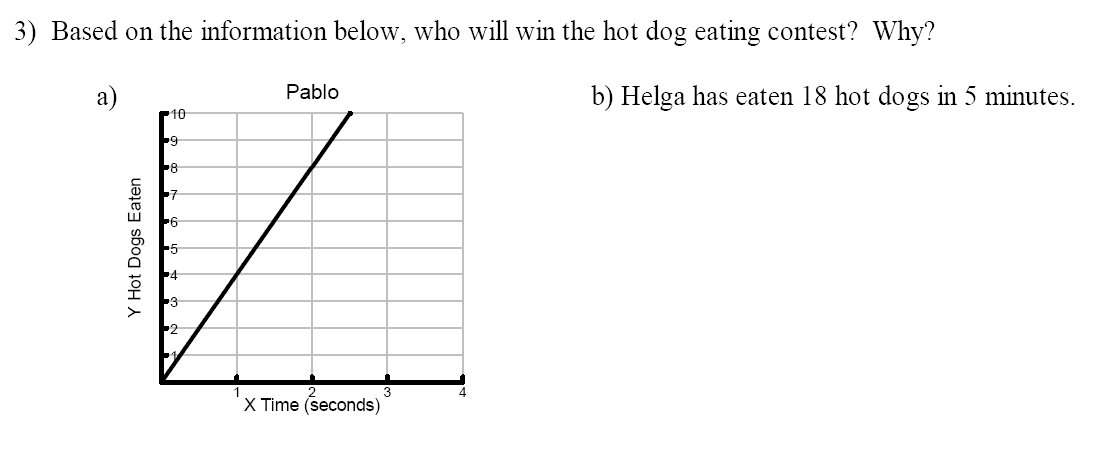 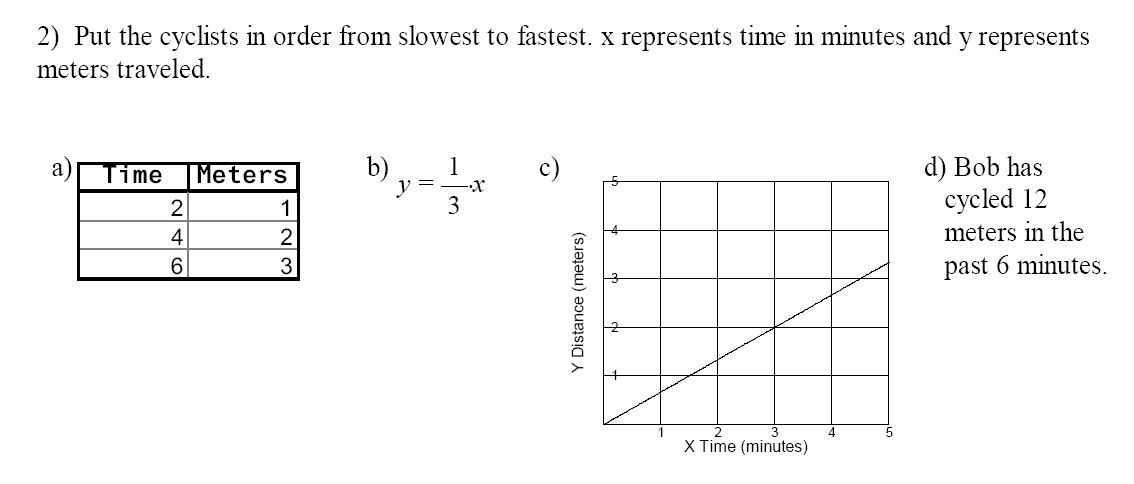 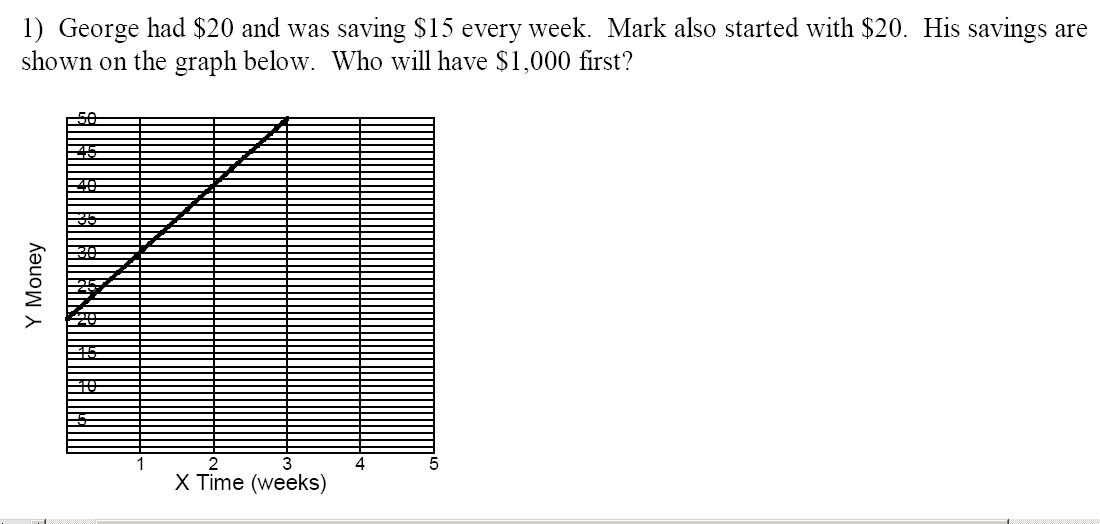 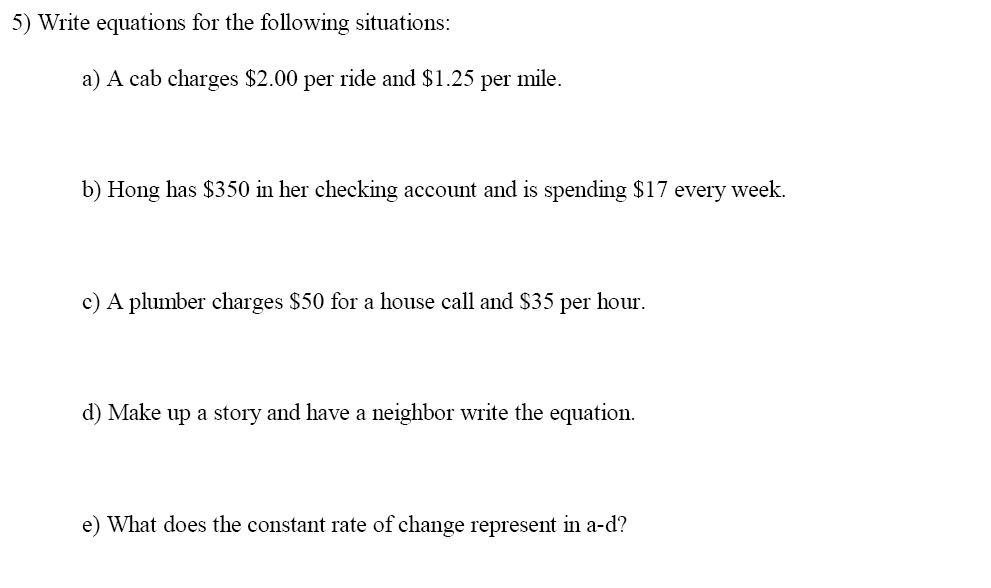 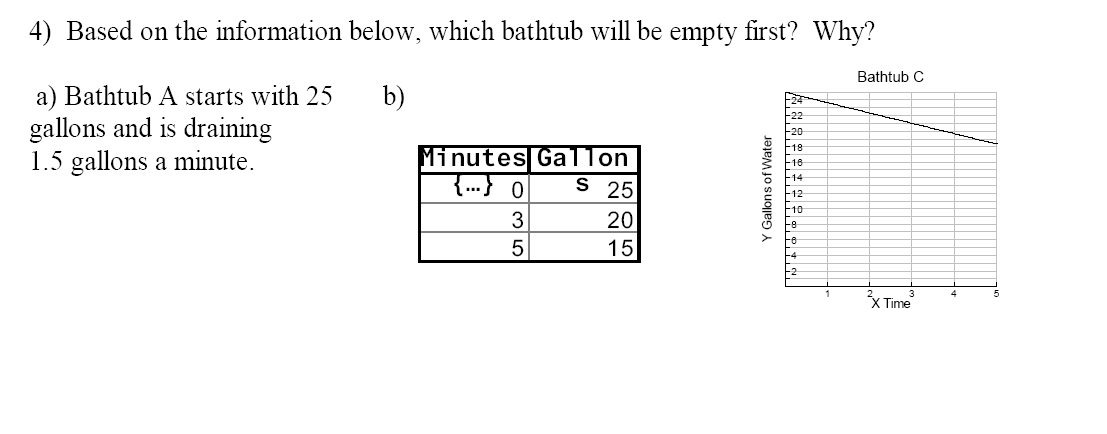 